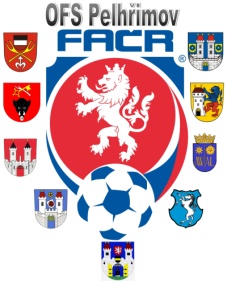 V Pelhřimově dne 14.10.2019DK OFS Pelhřimov dle § 89 odst. 2 písmene a) zahajuje disciplinární řízení ID		Příjmení, jméno		oddíl				č. utkání82020178	Hájek Martin			SK Jiřice			2019613A1A110290121914	Kudrnáč Petr			SK Obrataň			2019613A1A110380081084	Jeřábek Tomáš		Maraton PE			2019613A1A110693100558	Mraček Patrik			Čejov				2019613A2A0903								Václav Hrkalpředseda DK OFS PE IČO:				Bankovní spojení			    	Kontakty22882847			KB Pelhřimov			    	tel+fax 565 324 211,  777 641  464				č. ú. 107-490070297/0100		 	e-mail: sport.pelhrimov@tiscali.cz